              OGŁOSZENIE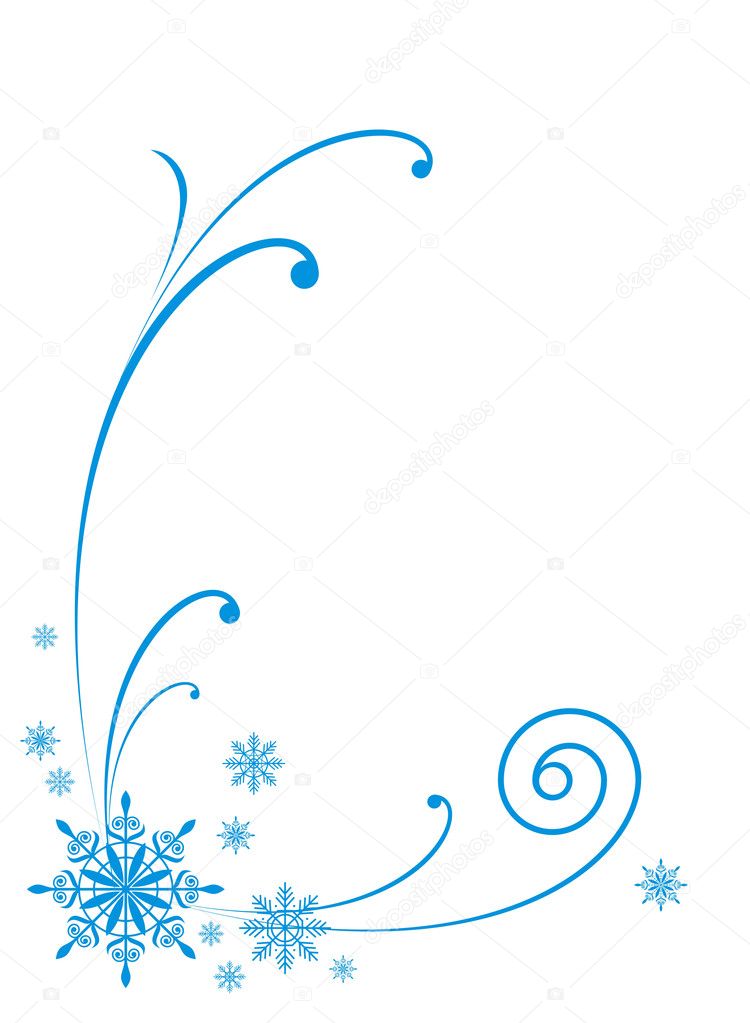 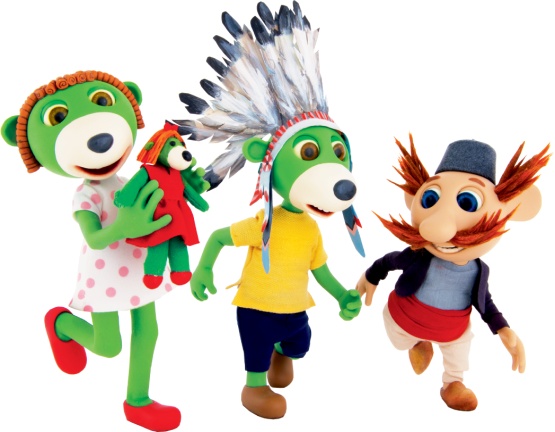 18 grudnia 2018r.(tj. wtorek) będziemy razem z Treflikami                      „Witać Panią Zimę”. Prosimy w tym dniu ubrać swoje pociechy w „zimowe kolory”                      (preferowany biały, błękitny, szary).                  Dzieci mogą również przynieść zabawki.